โครงการวิจัยเรื่อง................................................................................................................................................................................................................................................................................................................................................................................................................................................................................วันให้ความยินยอม  วันที่..............เดือน........................................พ.ศ................................................	ข้าพเจ้า นาย/นาง/นางสาว.....................................................................................................  (ชื่อ-นามสกุล ผู้แทนโดยชอบธรรม/ผู้ปกครอง) ที่อยู่........................................................................ ซึ่งมีความสัมพันธ์เป็น .....................................ของ ด.ช./ด.ญ./นาย/นาง/นางสาว................................(ชื่อ-นามสกุล ของผู้เข้าร่วมการวิจัย) ได้อ่านรายละเอียดจากเอกสารข้อมูลคำอธิบายสำหรับผู้เข้าร่วมการวิจัยที่แนบมาฉบับวันที่.................................. แล้วข้าพเจ้ายินยอมให้ ด.ช./ด.ญ./นาย/นาง/นางสาว.........................................  (ชื่อ-นามสกุล ของผู้เข้าร่วมวิจัย) เข้าร่วมในโครงการวิจัยโดยสมัครใจ	ข้าพเจ้าได้รับสำเนาเอกสารแสดงความยินยอมเข้าร่วมในโครงการวิจัยที่ข้าพเจ้าได้ลงนาม   และวันที่ พร้อมด้วยเอกสารข้อมูลคำอธิบายสำหรับผู้เข้าร่วมในโครงการวิจัย ทั้งนี้ก่อนที่จะลงนามใน       ใบยินยอมเข้าร่วมในการวิจัยนี้ ข้าพเจ้าและผู้เข้าร่วมการวิจัยได้รับการอธิบายจากผู้วิจัยถึงวัตถุประสงค์ของการวิจัย ระยะเวลาของการทำวิจัย วิธีการวิจัย หรือประโยชน์ที่จะเกิดขึ้นจากการวิจัย ข้าพเจ้าและผู้เข้าร่วมการวิจัยมีเวลาและโอกาสเพียงพอในการซักถามข้อสงสัยทั้งหมดจนมีความเข้าใจอย่างดีแล้ว โดยผู้วิจัยได้ตอบคำถามต่าง ๆ ที่ข้าพเจ้าและผู้เข้าร่วมการวิจัย สงสัยด้วยความเต็มใจไม่ปิดบังซ่อนเร้นจนข้าพเจ้าและผู้เข้าร่วมการวิจัย พอใจ	ข้าพเจ้าและผู้เข้าร่วมในโครงการวิจัยได้รับทราบจากผู้วิจัยว่าหากเกิดอันตรายใด ๆ จากการวิจัยดังกล่าว ผู้เข้าร่วมวิจัยจะได้รับการค่าตอบแทน (และระบุว่า จะได้รับการชดเชยจากผู้สนับสนุนการวิจัยหรือไม่)	ข้าพเจ้าเข้าใจถึงสิทธิที่จะบอกเลิกการเข้าร่วมการวิจัย เมื่อใดก็ได้โดยไม่จำเป็นต้องแจ้งเหตุผลและการบอกเลิกการเข้าร่วมการวิจัยนี้ หรือสิทธิอื่นๆ ที่ผู้เข้าร่วมการวิจัยจะพึงได้รับต่อไป	ผู้วิจัยรับรองว่าจะเก็บข้อมูลเฉพาะเกี่ยวกับตัวของผู้เข้าร่วมการวิจัยเป็นความลับ และจะเปิดเผยได้เฉพาะเมื่อได้รับการยินยอมจากข้าพเจ้าเท่านั้น บุคคลอื่น ในนามของบริษัทผู้สนับสนุนการวิจัย คณะกรรมการพิจารณาจริยธรรมการวิจัยในคน ทั้งนี้จะต้องกระทำไปเพื่อวัตถุประสงค์เพื่อตรวจสอบความถูกต้องของข้อมูลเท่านั้น โดยการตกลงที่จะเข้าร่วมการศึกษาวิจัยนี้ข้าพเจ้าได้ให้ความยินยอมที่จะให้มีการตรวจสอบข้อมูลของผู้เข้าร่วมการวิจัยได้	ผู้วิจัยรับรองว่าจะไม่มีการเก็บข้อมูลใด ๆ ของผู้เข้าร่วมการวิจัย เพิ่มเติม หลังจากที่ข้าพเจ้าขอยกเลิกการเข้าร่วมโครงการวิจัยและต้องการให้ทำลายเอกสารทั้งหมดที่สามารถสืบค้นถึงตัวผู้เข้าร่วมการวิจัย	ข้าพเจ้าเข้าใจว่า ข้าพเจ้าและ ผู้เข้าร่วมการวิจัยมีสิทธิ์ที่จะตรวจสอบหรือแก้ไขข้อมูลส่วนตัวของผู้เข้าร่วมการวิจัยและสามารถยกเลิกการให้สิทธิในการใช้ข้อมูลส่วนตัวของผู้เข้าร่วมการวิจัยได้ โดยต้องแจ้งให้ผู้วิจัยรับทราบ	ข้าพเจ้าได้ตระหนักว่าข้อมูลในการวิจัยไม่มีการเปิดเผยชื่อของผู้เข้าร่วมการวิจัยจะผ่านกระบวนการต่าง ๆ เช่น การเก็บข้อมูล การบันทึกข้อมูลในแบบบันทึกและในคอมพิวเตอร์                การตรวจสอบ การวิเคราะห์ และการรายงานข้อมูลเพื่อวัตถุประสงค์ทางวิชาการ เท่านั้น	ข้าพเจ้าได้อ่านข้อความข้างต้น และมีความเข้าใจดีทุกประการแล้ว ยินดีให้ ด.ช./ด.ญ./นาย/นาง/นางสาว..............................................................................(ชื่อ-นามสกุล ของผู้เข้าร่วมวิจัย)   เข้าร่วมในโครงการวิจัยด้วยความเต็มใจ จึงได้ลงนามในเอกสารใบยินยอมนี้	.............................................................ลงนามผู้แทนโดยชอบธรรม/ผู้ปกครอง	(..........................................................) ชื่อผู้แทนโดยชอบธรรม/ผู้ปกครอง(ตัวบรรจง)	.....................................ความสัมพันธ์ของผู้แทนโดยชอบธรรม/ผู้ปกครองกับผู้เข้าร่วมการวิจัย	วันที่ ................เดือน....................................พ.ศ.............................ข้าพเจ้า 	 ยินยอม    ไม่ยินยอม ให้เก็บข้อมูลของด.ช./ด.ญ./นาย/นาง/นางสาว................................ชื่อ-นามสกุล ของผู้เข้าร่วมวิจัย)ไว้เพื่อการวิจัยในอนาคต......................................................................ลงนามผู้แทนโดยชอบธรรม/ผู้ปกครอง(.............................................................) ชื่อผู้แทนโดยชอบธรรม/ผู้ปกครองตัวบรรจง........................................ความสัมพันธ์ของผู้แทนโดยชอบธรรม/ผู้ปกครองกับผู้เข้าร่วมการวิจัยวันที่ ................เดือน....................................พ.ศ.............................	ข้าพเจ้าได้อธิบายถึงวัตถุประสงค์ของการวิจัย วิธีการวิจัย ความเสี่ยงที่อาจเกิดขึ้นจาก       การวิจัย รวมทั้งประโยชน์ที่จะเกิดขึ้นจากการวิจัยอย่างละเอียด ให้ผู้แทนโดยชอบธรรม/ผู้ปกครองของผู้เข้าร่วมการวิจัยตามนามข้างต้นได้ทราบและมีความเข้าใจดีแล้ว พร้อมลงนามลงในเอกสารแสดงความยินยอมด้วยความเต็มใจ			......................................................................................ลงนามผู้ทำวิจัย		(....................................................................................) ชื่อผู้ทำวิจัย ตัวบรรจง		วันที่ ................เดือน....................................พ.ศ.............................		......................................................................................ลงนามพยาน		(....................................................................................) ชื่อพยาน ตัวบรรจง		วันที่ ................เดือน....................................พ.ศ.............................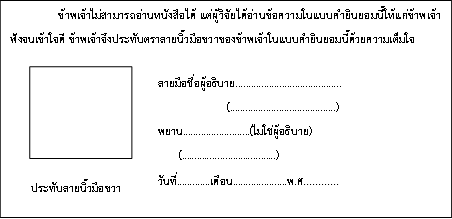 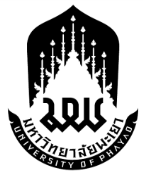 หนังสือแสดงความยินยอมเข้าร่วมโครงการวิจัย สำหรับผู้แทนโดยชอบธรรม/ผู้ปกครอง(สำหรับอาสาสมัครเด็กอายุน้อยกว่า 7 ปี)(Informed Consent Form)